РЕГИСТРАЦИЯ ДЕТЕЙВ ДЕТСКИЙ САД В КОВАРЖСКЕна учебный год 2022/2023состоитсяв днях 27. и 28. июня 2022 с 10:00 до 15:00 часовВ день регистрации состоится также день открытых дверей.Родители и дети могут посетить наш детский сад.Те, кто не смогут присутствовать лично, могут связаться с детским садом по телефону 731 164 670 или по электронной почтеskolkakovarska@centrum.czи договориться о другой дате. Регистрация обязательна для детей, которым к концу августа 2022 года исполнится пять лет.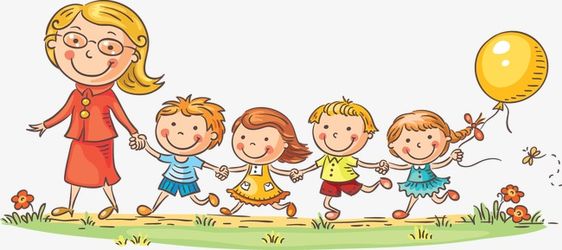 